Mobbing im InternetRollenlesenLæs teksten vha. rollelæsning. Teksten deles således op:linje 1-13linje 14-23linje 23-34linje 34-45iShareGossip – richtig/falsch? Bitte ankreuzenSchaut euch das Video anhttps://www.youtube.com/watch?v=8CVsV9v1NLoFragen”Sämtliche Einträger haben nur ein Ziel: beleidigen, bedrohen, mobben”            - oversæt sætningen til danskWelche physische Folgen gibt es beim Mobbing? Was fordern die Experten?Was haben die Schüler versucht, um zu zeigen, dass sie gegen iShareGossip sind?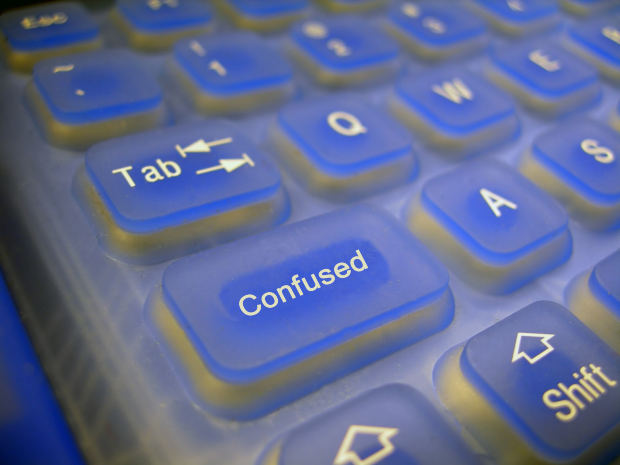 RICHTIGFALSCHAuf ”iShareGossip” ist der Nutzer anonymBei Facebook kann man alles schreiben, weil die Seite nicht kontrolliert wird”iShareGossip” ist populär, weil Gossip Girl populär istEin Mädchen lag 5 Tage im Krankenhaus, weil sie ihren Freund gegen Mobbing verteidigen wollteDie Familienministerium hat dafür gesorgt, dass ”iShareGossip” verbreitet wird